       Monsieur Halloween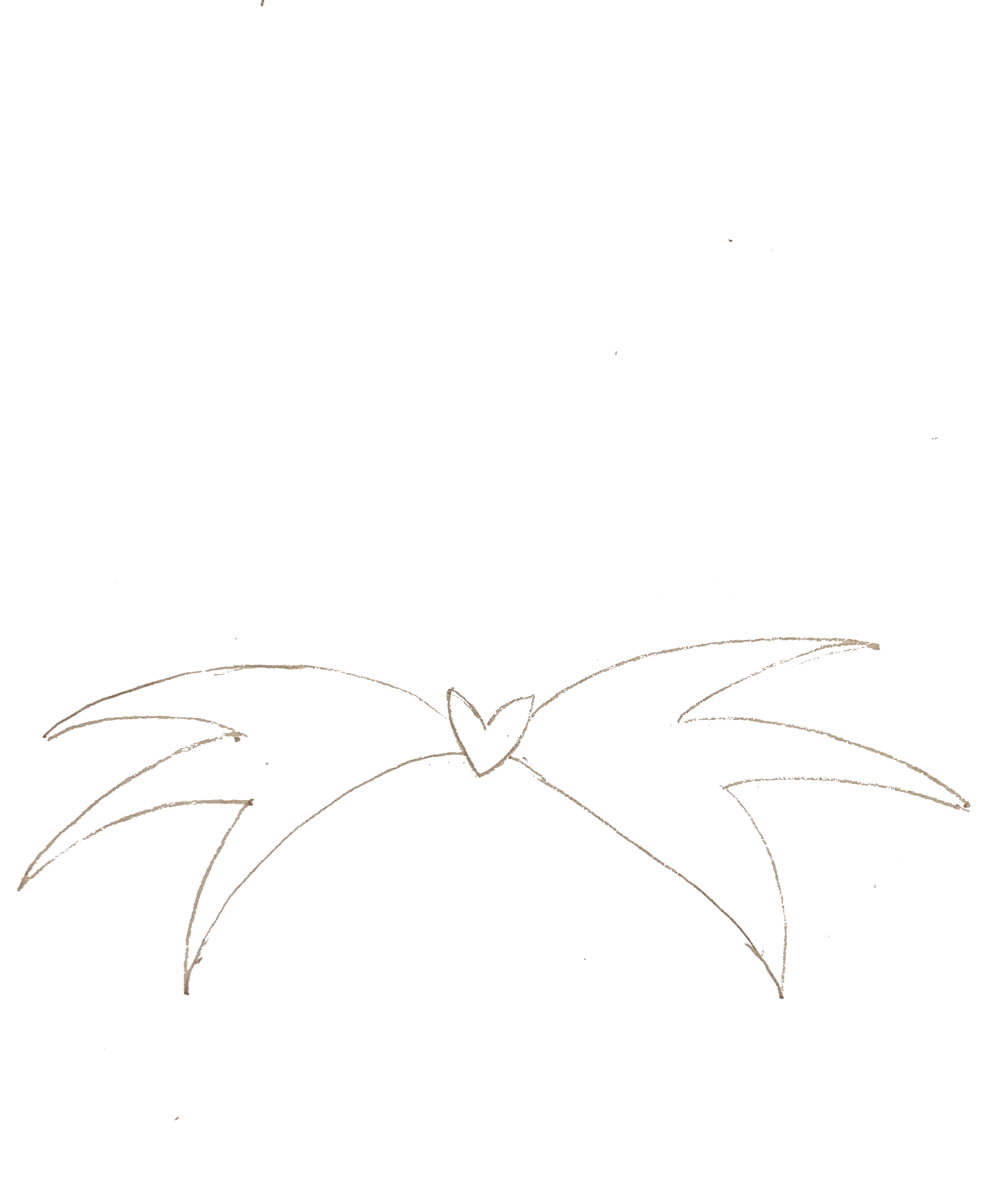 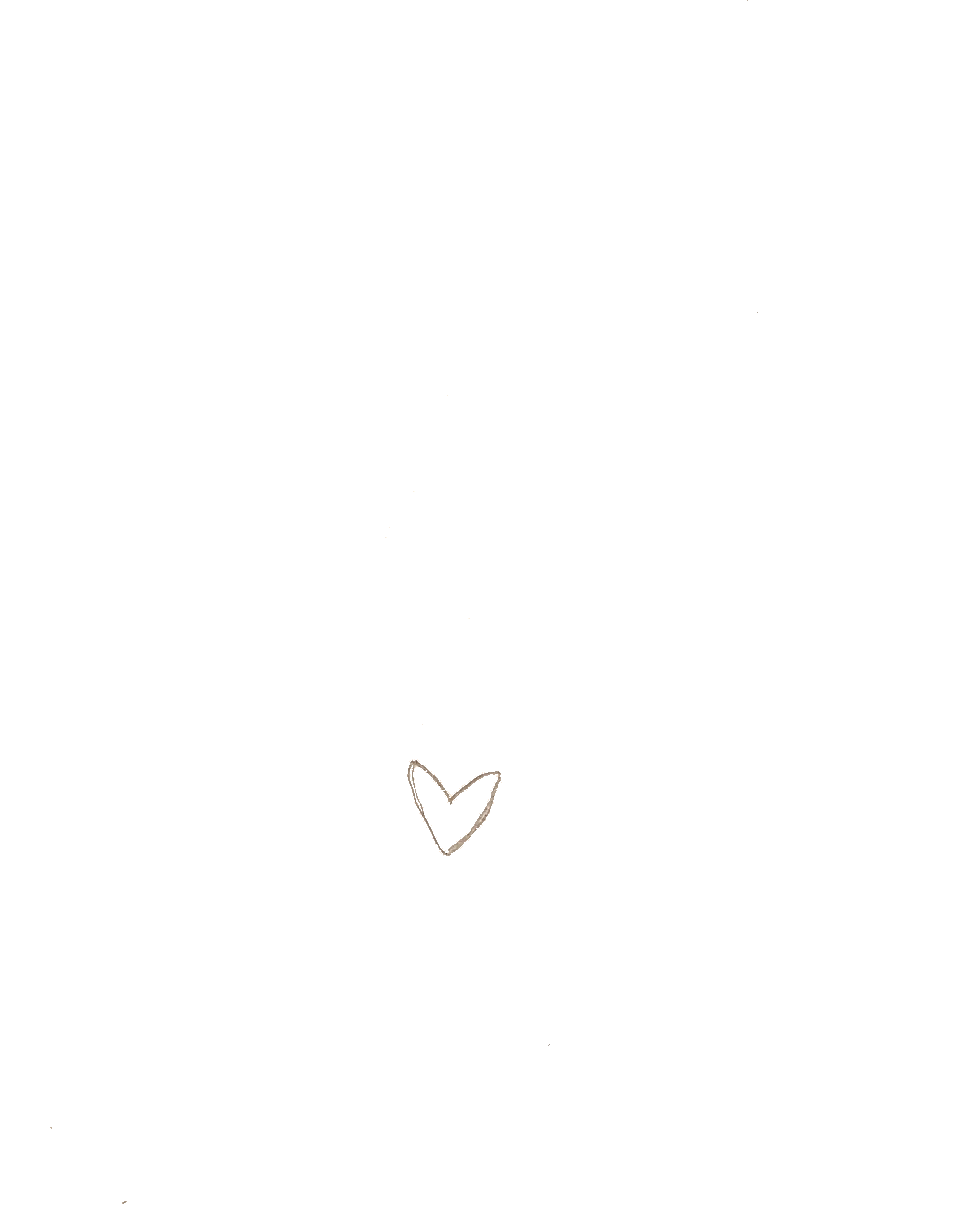 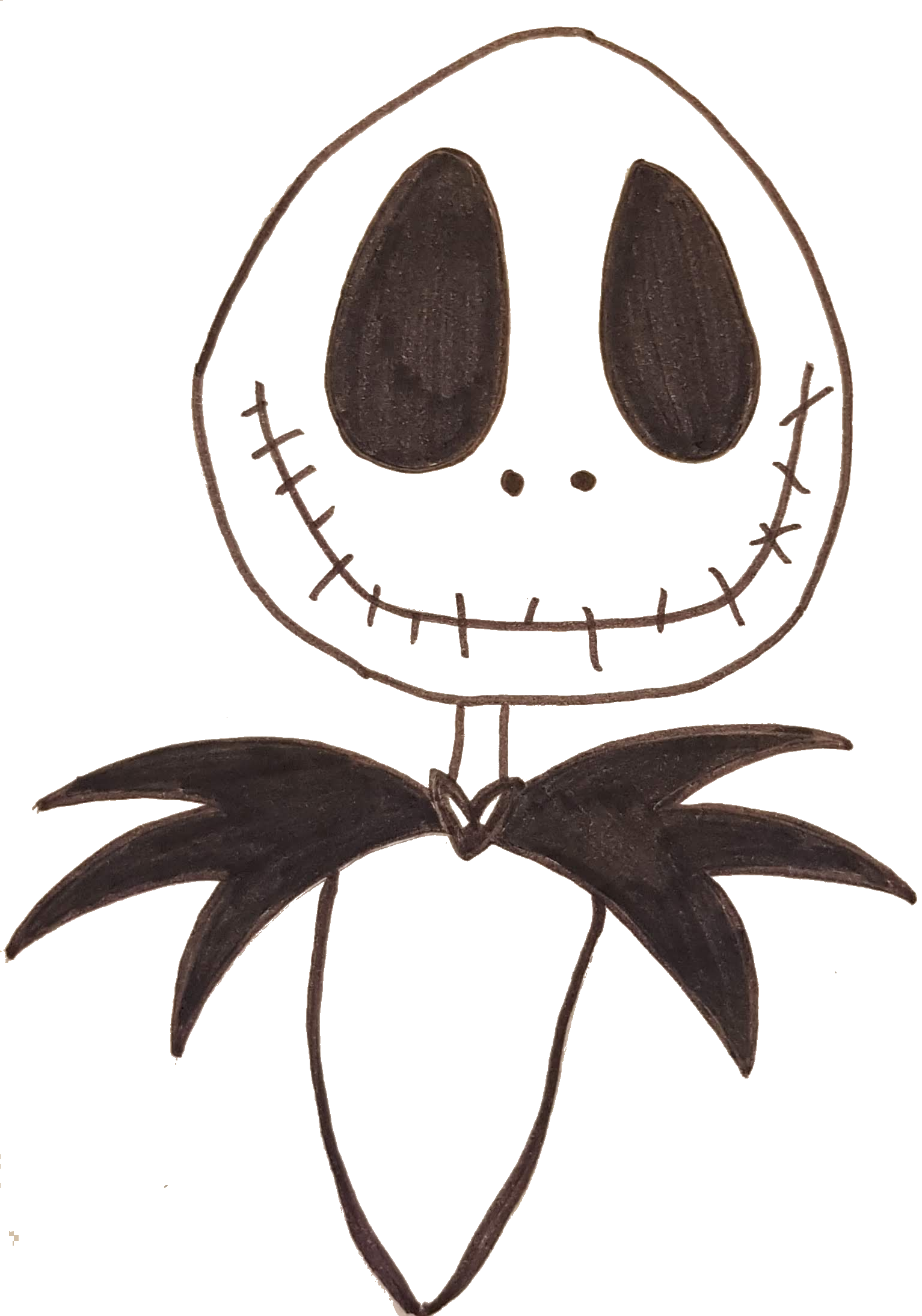 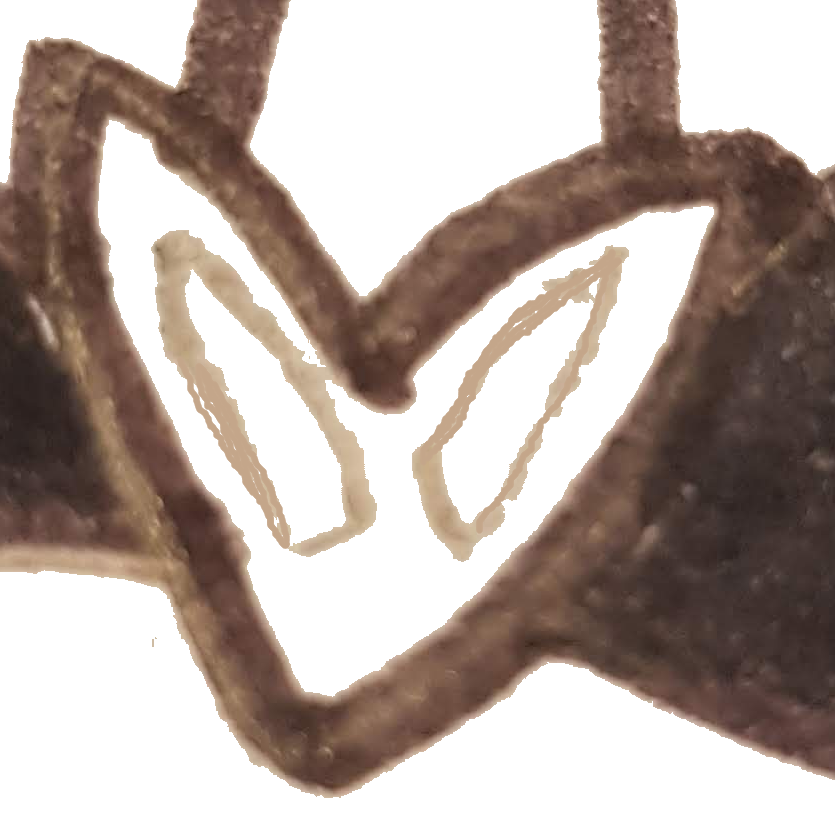 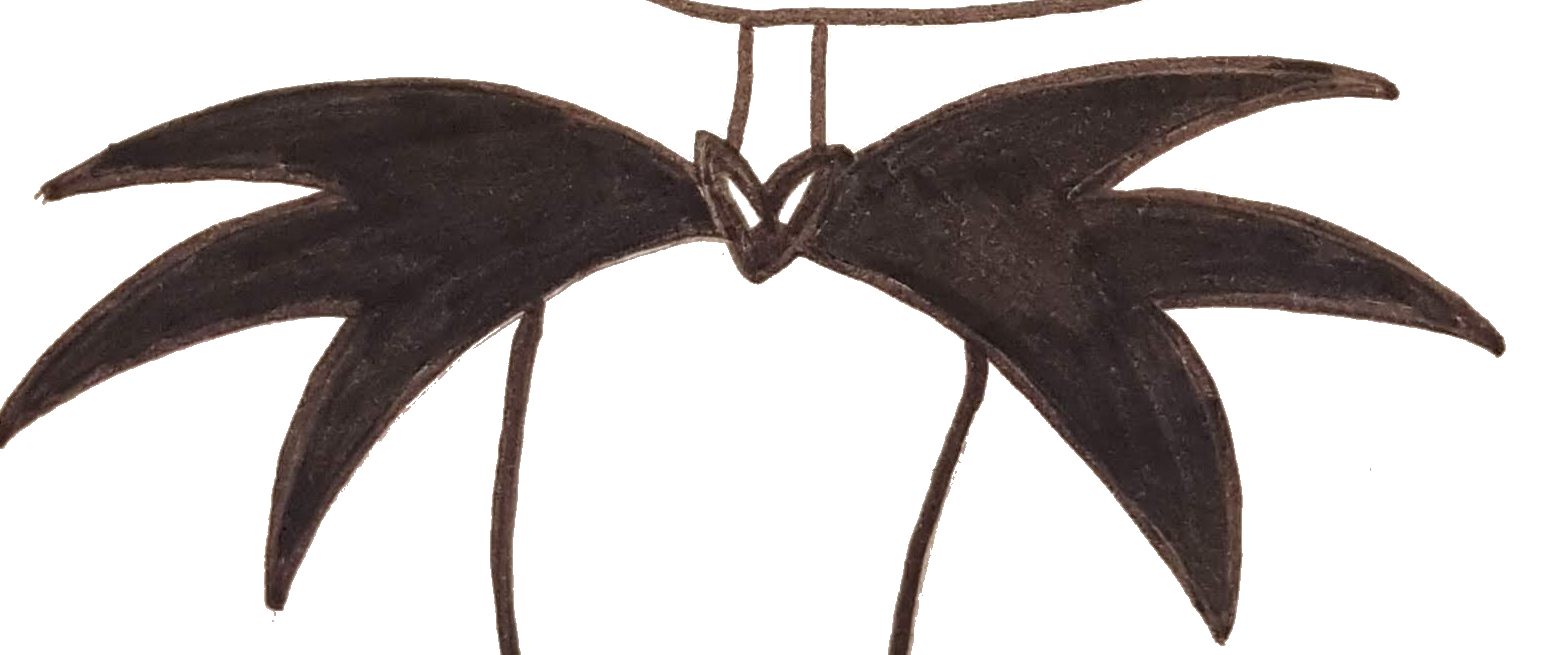 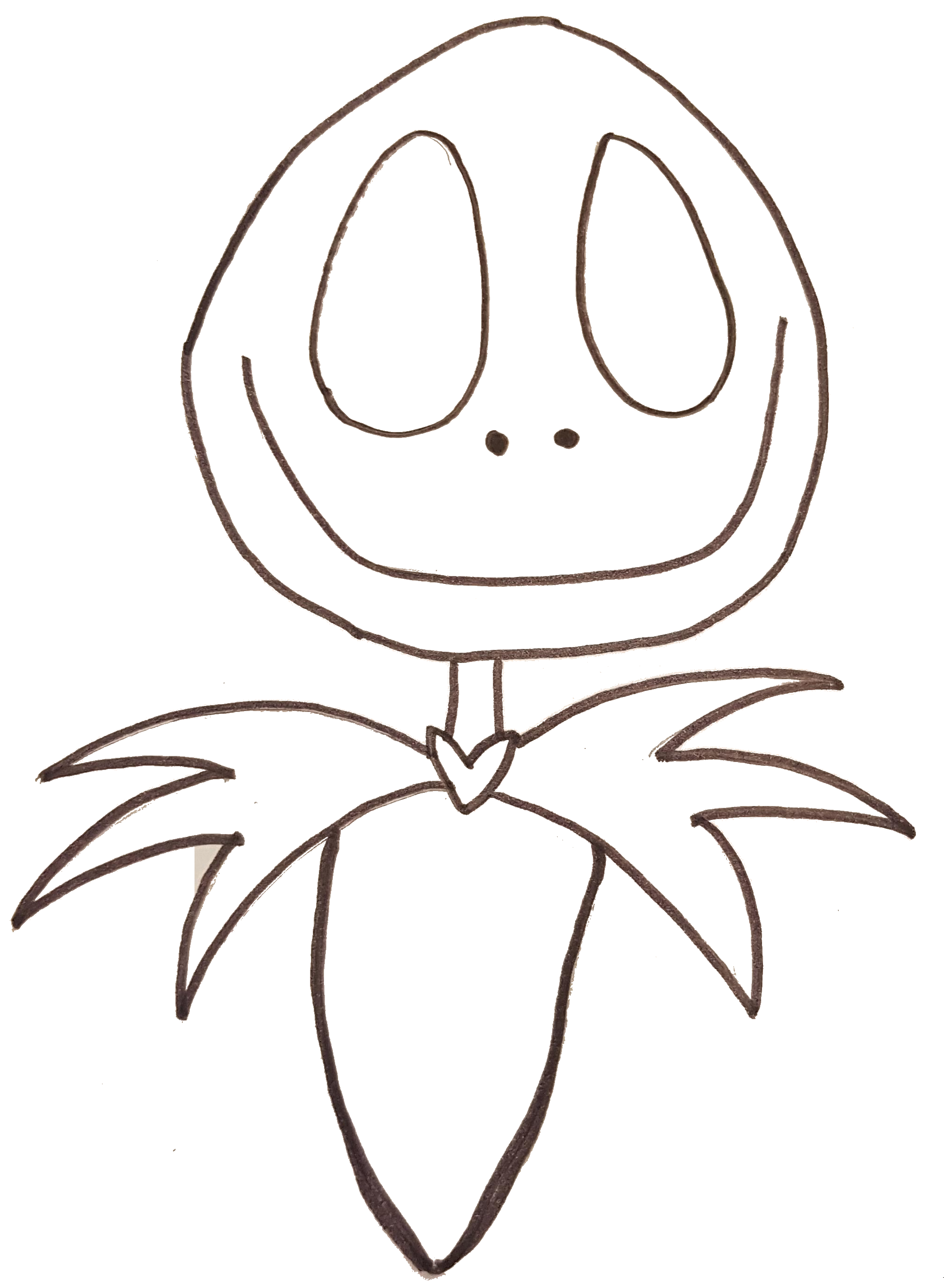 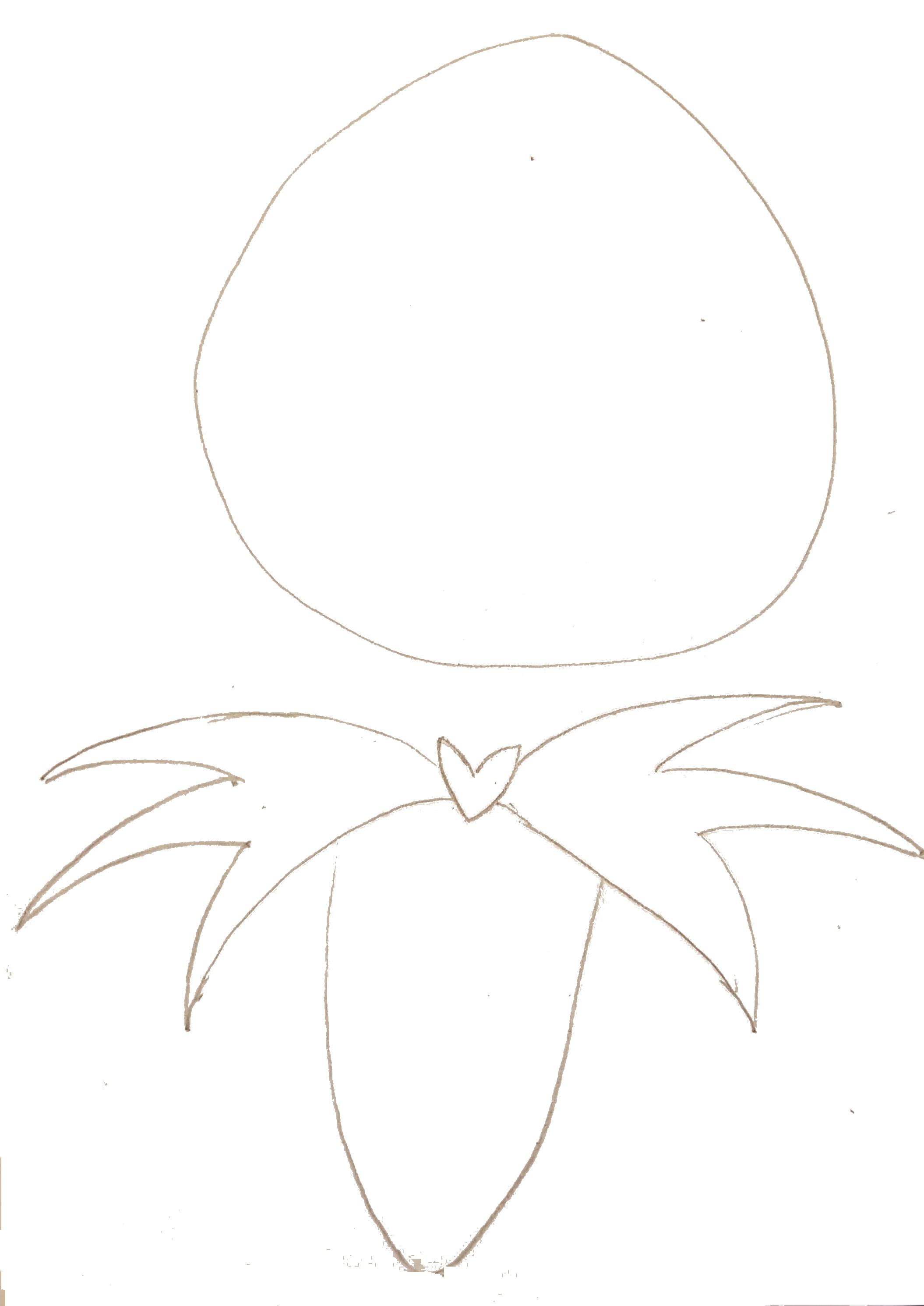 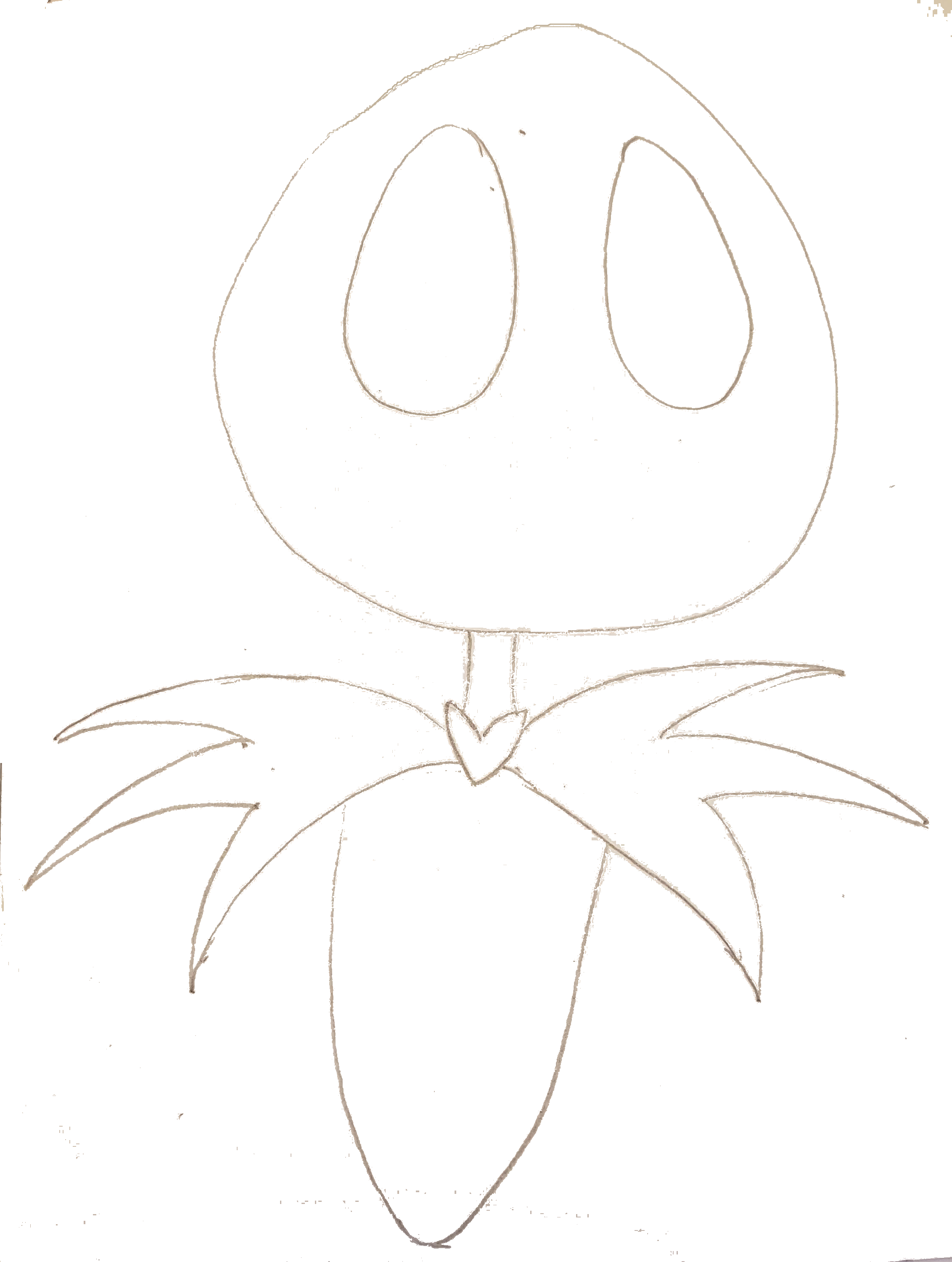 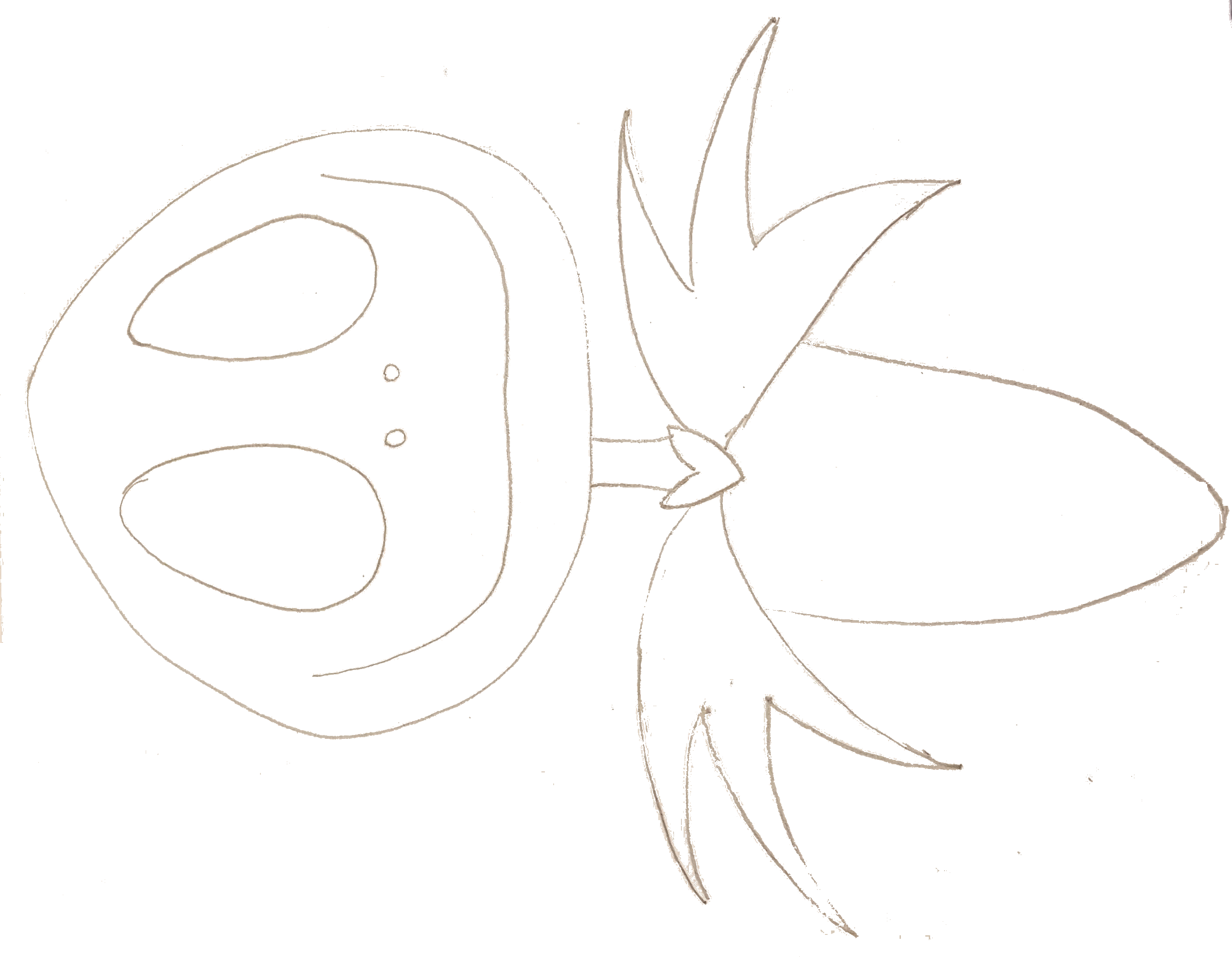 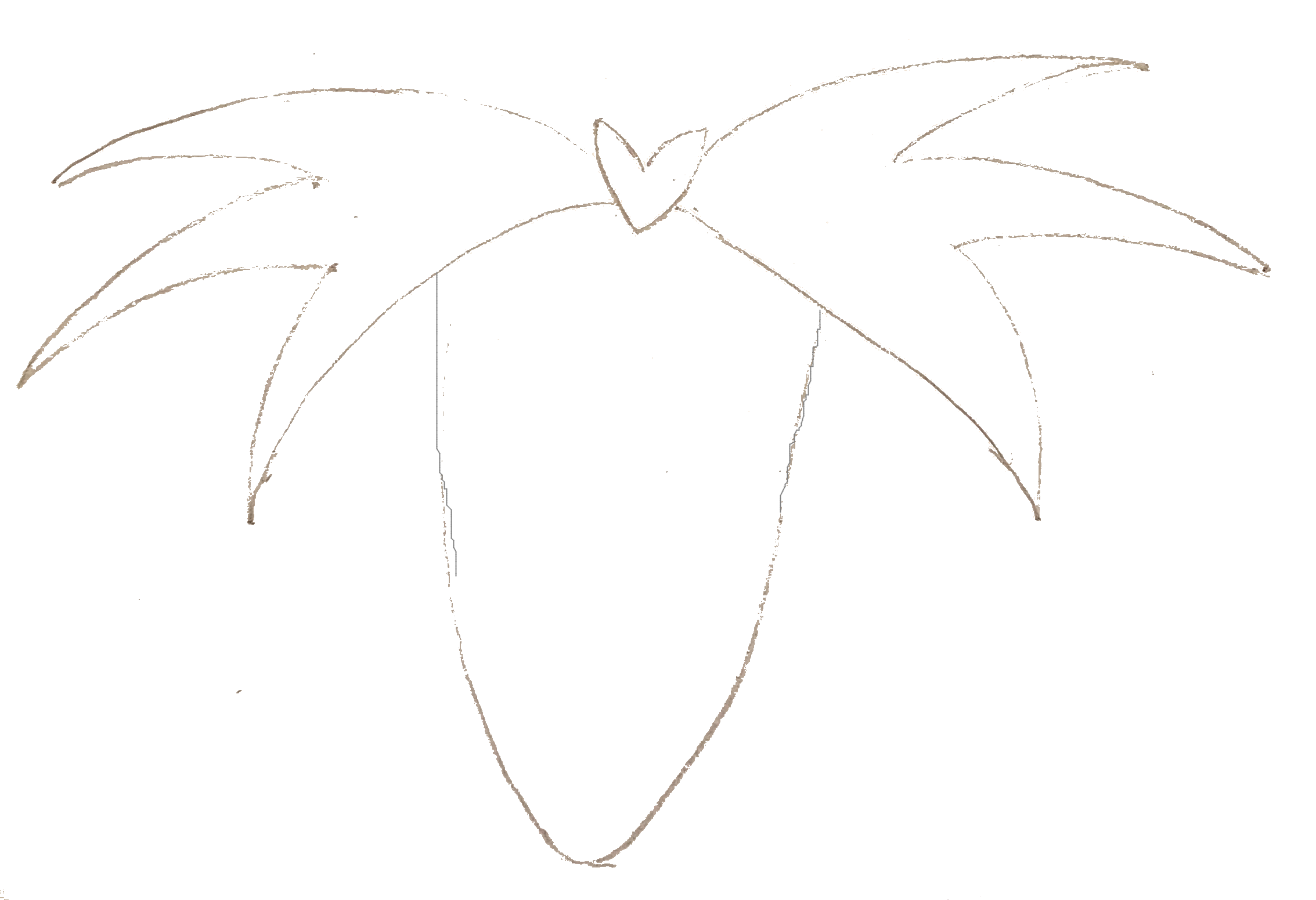 